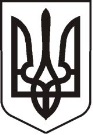                                                              У К Р А Ї Н АЛ У Г А Н С Ь К А    О Б Л А С Т ЬП О П А С Н Я Н С Ь К А    М І С Ь К А    Р А Д АШОСТОГО СКЛИКАННЯРОЗПОРЯДЖЕННЯміського голови19.12.2018 р.                           м. Попасна                                                     № 323                                                        Про використання коштів, передбачених в міському бюджеті для забезпечення житлом пільгових категорій населенняНа виконання рішення виконавчого комітету Попаснянської міської ради від 04.12.2018 № 92 «Про внесення змін до міського бюджету на 2018 рік (зі змінами), протоколу  засідання комісії з питань придбання житла для пільгових категорій громадян від 29.06.2018, враховуючи постанову Кабінету Міністрів України від 04.10.2017 № 769, керуючись п.п. 12, 13, 16, 20 ч. 4 ст. 42 Закону України «Про місцеве самоврядування в Україні»:Придбати на вторинному ринку житла м. Попасна:- двокімнатну упорядковану квартиру № 32 у будинку № 6 по                                        вул. Бахмутська (Артемівська) у м. Попасна, загальною площею 47,7 кв.м. (сорок сім цілих і сім десятих) кв.м., житловою площею 32,4 (тридцять дві цілих і чотири десятих) кв.м. за 165 000 грн. (сто шістдесят п’ять тисяч гривень)  у громадянина України Гончарова Віталія Вікторовича для надання в тимчасове користування внутрішньо переміщеним особам.2. Виконавчому комітету міської ради:2.1. Укласти договір купівлі-продажу на квартиру, що вказана у пункті 1 цього розпорядження з продавцем, який вказаний у пункті 1 цього розпорядження;2.2. У договорі купівлі-продажу передбачити:- перерахування коштів продавцю за придбану квартиру на протязі 20 (двадцяти) календарних днів після укладення договору.2.3. Витрати, пов’язані з оформленням договору купівлі-продажу та проведення його державної реєстрації, покласти на виконавчий комітет Попаснянської міської ради.3. Координацію роботи щодо виконання даного розпорядження покласти на фінансово-господарський та юридичний відділи виконавчого комітету міської ради (Омельченко Я.С., Коваленко В.П.).4. Контроль за виконанням цього розпорядження залишаю за собою. Міський голова 		         Ю.І. ОнищенкоКоваленко, 2-03-89